ПРАВИТЕЛЬСТВО РОССИЙСКОЙ ФЕДЕРАЦИИПОСТАНОВЛЕНИЕот 27 августа 2016 г. N 854ОБ УТВЕРЖДЕНИИ ПОЛОЖЕНИЯО НАЗНАЧЕНИИ И ВЫПЛАТЕ СТИПЕНДИЙ ПРЕЗИДЕНТАРОССИЙСКОЙ ФЕДЕРАЦИИ ОБУЧАЮЩИМСЯ ПО ОБРАЗОВАТЕЛЬНЫМПРОГРАММАМ ВЫСШЕГО ОБРАЗОВАНИЯ, ИМЕЮЩИМ ГОСУДАРСТВЕННУЮАККРЕДИТАЦИЮ, ПО ОЧНОЙ ФОРМЕ ОБУЧЕНИЯ ПО СПЕЦИАЛЬНОСТЯМИЛИ НАПРАВЛЕНИЯМ ПОДГОТОВКИ, СООТВЕТСТВУЮЩИМ ПРИОРИТЕТНЫМНАПРАВЛЕНИЯМ МОДЕРНИЗАЦИИ И ТЕХНОЛОГИЧЕСКОГО РАЗВИТИЯРОССИЙСКОЙ ЭКОНОМИКИВ соответствии с Указом Президента Российской Федерации от 16 мая 2016 г. N 227 "Об изменении порядка назначения и выплаты стипендий Президента Российской Федерации, учрежденных Указом Президента Российской Федерации от 14 сентября 2011 г. N 1198 "О стипендиях Президента Российской Федерации для студентов, обучающихся по направлениям подготовки (специальностям), соответствующим приоритетным направлениям модернизации и технологического развития российской экономики" Правительство Российской Федерации постановляет:(в ред. Постановления Правительства РФ от 05.02.2024 N 119)Утвердить прилагаемое Положение о назначении и выплате стипендий Президента Российской Федерации обучающимся по образовательным программам высшего образования, имеющим государственную аккредитацию, по очной форме обучения по специальностям или направлениям подготовки, соответствующим приоритетным направлениям модернизации и технологического развития российской экономики.(в ред. Постановлений Правительства РФ от 11.09.2021 N 1539, от 05.02.2024 N 119)Председатель ПравительстваРоссийской ФедерацииД.МЕДВЕДЕВУтвержденопостановлением ПравительстваРоссийской Федерацииот 27 августа 2016 г. N 854ПОЛОЖЕНИЕО НАЗНАЧЕНИИ И ВЫПЛАТЕ СТИПЕНДИЙ ПРЕЗИДЕНТАРОССИЙСКОЙ ФЕДЕРАЦИИ ОБУЧАЮЩИМСЯ ПО ОБРАЗОВАТЕЛЬНЫМПРОГРАММАМ ВЫСШЕГО ОБРАЗОВАНИЯ, ИМЕЮЩИМ ГОСУДАРСТВЕННУЮАККРЕДИТАЦИЮ, ПО ОЧНОЙ ФОРМЕ ОБУЧЕНИЯ ПО СПЕЦИАЛЬНОСТЯМИЛИ НАПРАВЛЕНИЯМ ПОДГОТОВКИ, СООТВЕТСТВУЮЩИМ ПРИОРИТЕТНЫМНАПРАВЛЕНИЯМ МОДЕРНИЗАЦИИ И ТЕХНОЛОГИЧЕСКОГО РАЗВИТИЯРОССИЙСКОЙ ЭКОНОМИКИ1. Настоящим Положением устанавливается порядок назначения и выплаты стипендий Президента Российской Федерации обучающимся по образовательным программам высшего образования, имеющим государственную аккредитацию, по очной форме обучения по специальностям или направлениям подготовки, соответствующим приоритетным направлениям модернизации и технологического развития российской экономики (далее - стипендия):(в ред. Постановлений Правительства РФ от 11.09.2021 N 1539, от 05.02.2024 N 119)а) студентам (курсантам);(в ред. Постановления Правительства РФ от 05.02.2024 N 119)б) слушателям образовательных организаций, осуществляющих подготовку кадров в интересах обороны и безопасности государства, обеспечения законности и правопорядка.2. Стипендии назначаются обучающимся в организациях, осуществляющих образовательную деятельность, по образовательным программам высшего образования, имеющим государственную аккредитацию, по специальностям или направлениям подготовки, включенным в перечень специальностей и направлений подготовки высшего образования, соответствующих приоритетным направлениям модернизации и технологического развития российской экономики, утверждаемый Правительством Российской Федерации.(в ред. Постановлений Правительства РФ от 11.09.2021 N 1539, от 05.02.2024 N 119)3. Назначение стипендий осуществляется ежегодно, с 1 сентября, на один учебный год.Назначение стипендий осуществляется по результатам отбора претендентов из числа студентов (курсантов, слушателей) в соответствии с критериями отбора, указанными в пункте 4 настоящего Положения, и квотами на стипендии.(в ред. Постановления Правительства РФ от 05.02.2024 N 119)4. Устанавливаются следующие критерии отбора претендентов на назначение стипендий:а) для претендентов, обучающихся по образовательным программам высшего образования - программам бакалавриата или программам специалитета, и претендентов из числа студентов (курсантов, слушателей) второго и последующих курсов обучения, обучающихся по образовательным программам высшего образования - программам магистратуры, - наличие по результатам промежуточных аттестаций не менее 50 процентов оценок "отлично" от общего количества полученных оценок при отсутствии оценок "удовлетворительно", полученных в течение года, предшествующего назначению стипендий, и отсутствие академической задолженности за весь период обучения;для претендентов из числа студентов (курсантов, слушателей) первого курса обучения, обучающихся по образовательным программам высшего образования - программам магистратуры, - наличие не менее 50 процентов оценок "отлично" от общего количества полученных оценок при отсутствии оценок "удовлетворительно" в приложении к диплому бакалавра или диплому специалиста;б) признание обучающегося победителем либо призером международной или всероссийской олимпиады, конкурса, соревнования, состязания, иного мероприятия, направленного на выявление учебных достижений обучающихся, проведенных в течение двух лет, предшествующих назначению стипендии;в) получение обучающимся в течение двух лет, предшествующих назначению стипендии:награды (приза) за результаты научно-исследовательской работы, проводимой организацией, осуществляющей образовательную деятельность, или иной организацией;документа, удостоверяющего исключительное право обучающегося на достигнутый им научный (научно-методический, научно-технический, научно-творческий) результат интеллектуальной деятельности (патент, свидетельство);гранта на выполнение научно-исследовательской работы, в том числе содержащей информацию ограниченного доступа;г) наличие у обучающегося публикации в научном (учебно-научном, учебно-методическом) международном, всероссийском или ведомственном издании в течение одного года, предшествующего назначению стипендии. Указанная публикация может содержать информацию ограниченного доступа;д) иное публичное представление обучающимся в течение одного года, предшествующего назначению стипендии, результатов научно-исследовательской работы, в том числе путем выступления с докладом (сообщением) на международной, всероссийской или ведомственной конференции, семинаре, ином мероприятии соответствующего уровня.5. Претенденты на назначение стипендий из числа студентов (курсантов, слушателей) должны удовлетворять критерию, указанному в подпункте "а" пункта 4 настоящего Положения, и одному или нескольким критериям, указанным в подпунктах "б" - "д" пункта 4 настоящего Положения.Абзац утратил силу. - Постановление Правительства РФ от 05.02.2024 N 119.6. Министерство науки и высшего образования Российской Федерации ежегодно, до 30 декабря, устанавливает квоты на стипендии следующим получателям квот:(в ред. Постановления Правительства РФ от 01.10.2018 N 1168)а) федеральным органам исполнительной власти или другим главным распорядителям средств федерального бюджета, в ведении которых находятся организации, осуществляющие образовательную деятельность.Министерство науки и высшего образования Российской Федерации также является получателем квот на стипендии для обучающихся в организациях, осуществляющих образовательную деятельность, находящихся в ведении субъектов Российской Федерации, муниципальных и частных организациях, осуществляющих образовательную деятельность, расположенных на территории субъектов Российской Федерации;(в ред. Постановления Правительства РФ от 01.10.2018 N 1168)б) организациям, осуществляющим образовательную деятельность, функции и полномочия учредителя в отношении которых осуществляет Правительство Российской Федерации.7. Квоты на стипендии устанавливаются для студентов (курсантов, слушателей) пропорционально численности студентов (курсантов, слушателей) организаций, осуществляющих образовательную деятельность, обучающихся по специальностям или направлениям подготовки, включенным в перечень специальностей и направлений подготовки высшего образования, соответствующих приоритетным направлениям модернизации и технологического развития российской экономики, утверждаемый Правительством Российской Федерации.(в ред. Постановлений Правительства РФ от 11.09.2021 N 1539, от 05.02.2024 N 119)Федеральные органы исполнительной власти и другие главные распорядители средств федерального бюджета на основании квот, установленных Министерством науки и высшего образования Российской Федерации, ежегодно, до 20 марта, устанавливают квоты на стипендии для обучающихся в организациях, осуществляющих образовательную деятельность, находящихся в их ведении, пропорционально численности студентов (курсантов, слушателей), обучающихся в указанных организациях.(в ред. Постановлений Правительства РФ от 01.10.2018 N 1168, от 05.02.2024 N 119)Министерство науки и высшего образования Российской Федерации на основании квот, установленных этим Министерством, ежегодно, до 20 марта, распределяет квоты на стипендии между:(в ред. Постановления Правительства РФ от 01.10.2018 N 1168)частными организациями, осуществляющими образовательную деятельность, пропорционально численности студентов (курсантов, слушателей), обучающихся в таких организациях;(в ред. Постановления Правительства РФ от 05.02.2024 N 119)организациями, осуществляющими образовательную деятельность, находящимися в ведении субъектов Российской Федерации, и муниципальными организациями, осуществляющими образовательную деятельность, находящимися на территории субъектов Российской Федерации, пропорционально численности студентов (курсантов, слушателей), обучающихся в таких организациях.(в ред. Постановления Правительства РФ от 05.02.2024 N 119)8. Информация о численности студентов (курсантов, слушателей) для установления квот на стипендии по состоянию на 1 октября года, в котором устанавливаются квоты, ежегодно, до 20 ноября, представляется в Министерство науки и высшего образования Российской Федерации по форме, устанавливаемой этим Министерством:(в ред. Постановлений Правительства РФ от 01.10.2018 N 1168, от 05.02.2024 N 119)а) федеральными органами исполнительной власти и другими главными распорядителями средств федерального бюджета - в отношении студентов (курсантов, слушателей) организаций, осуществляющих образовательную деятельность, находящихся в их ведении;(в ред. Постановления Правительства РФ от 05.02.2024 N 119)б) организациями, осуществляющими образовательную деятельность, функции и полномочия учредителя в отношении которых осуществляет Правительство Российской Федерации, - в отношении студентов (курсантов, слушателей) таких организаций;(в ред. Постановления Правительства РФ от 05.02.2024 N 119)в) высшими исполнительными органами государственной власти субъектов Российской Федерации (уполномоченными органами исполнительной власти субъектов Российской Федерации) - в отношении студентов (курсантов, слушателей) организаций, осуществляющих образовательную деятельность, находящихся в ведении субъектов Российской Федерации, муниципальных и частных организаций, осуществляющих образовательную деятельность, расположенных на территориях субъектов Российской Федерации.(в ред. Постановления Правительства РФ от 05.02.2024 N 119)9. Организации, осуществляющие образовательную деятельность, указанные в подпунктах "а" и "в" пункта 8 настоящего Положения, представляют сведения о численности студентов (курсантов, слушателей) для установления квот на стипендии по состоянию на 1 октября года, в котором устанавливаются квоты, федеральным органам исполнительной власти и другим главным распорядителям средств федерального бюджета, высшим исполнительным органам государственной власти субъектов Российской Федерации (уполномоченным органам исполнительной власти субъектов Российской Федерации) ежегодно, до 20 октября.(в ред. Постановления Правительства РФ от 05.02.2024 N 119)10. Организации, осуществляющие образовательную деятельность:а) определяют порядок отбора претендентов на назначение стипендий в зависимости от курса обучения и с учетом приоритетного отбора претендентов из числа лиц, обучающихся на старших курсах, предусматривающий установление курса (семестра), начиная с которого осуществляется отбор претендентов по каждой образовательной программе, и формирование экспертной комиссии для проведения отбора претендентов на назначение стипендий;б) проводят отбор претендентов в соответствии с критериями отбора, указанными в пункте 4 настоящего Положения, и формируют список претендентов на назначение стипендий;в) на основании решения экспертной комиссии до 20 апреля издают приказы о назначении стипендий и в 3-дневный срок направляют их копии в Министерство науки и высшего образования Российской Федерации.(в ред. Постановления Правительства РФ от 01.10.2018 N 1168)В состав экспертной комиссии для проведения отбора претендентов на назначение стипендий включаются уполномоченные представители студентов (курсантов, слушателей) организаций, осуществляющих образовательную деятельность, представители коллегиальных органов управления организаций, осуществляющих образовательную деятельность, профессиональных и общественных организаций и объединений, научно-педагогические работники организаций, осуществляющих образовательную деятельность, а в случае, если работы претендентов содержат информацию ограниченного доступа, также работники организаций, осуществляющих образовательную деятельность, имеющие допуск к информации ограниченного доступа.(в ред. Постановления Правительства РФ от 05.02.2024 N 119)11. Студенты (курсанты, слушатели), включенные в список претендентов на назначение стипендий в соответствии с пунктом 10 настоящего Положения, не могут быть одновременно включены в список претендентов на назначение стипендий Правительства Российской Федерации для студентов (курсантов, слушателей) организаций, осуществляющих образовательную деятельность, обучающихся по образовательным программам высшего образования по очной форме по специальностям, направлениям подготовки, соответствующим приоритетным направлениям модернизации и технологического развития российской экономики.(в ред. Постановлений Правительства РФ от 11.09.2021 N 1539, от 05.02.2024 N 119)12. Министерство науки и высшего образования Российской Федерации в пределах бюджетных ассигнований, предусмотренных ему в федеральном бюджете на соответствующий финансовый год на выплату стипендий студентам (курсантам, слушателям), обеспечивает в установленном порядке:(в ред. Постановлений Правительства РФ от 01.10.2018 N 1168, от 05.02.2024 N 119)а) передачу указанных бюджетных ассигнований соответственно федеральным органам исполнительной власти, другим главным распорядителям средств федерального бюджета, в ведении которых находятся организации, осуществляющие образовательную деятельность, в которых обучаются стипендиаты, организациям, осуществляющим образовательную деятельность, являющимся главными распорядителями средств федерального бюджета, в которых обучаются стипендиаты, а также Управлению делами Президента Российской Федерации;б) предоставление из федерального бюджета грантов в форме субсидий организациям, осуществляющим образовательную деятельность, находящимся в ведении субъектов Российской Федерации, и муниципальным организациям, осуществляющим образовательную деятельность, в которых обучаются стипендиаты;в) предоставление субсидий из федерального бюджета частным организациям, осуществляющим образовательную деятельность, в которых обучаются стипендиаты.13. Выплата стипендий стипендиатам производится организацией, осуществляющей образовательную деятельность, в которой обучаются стипендиаты.14. Отчет о выплате стипендий за предыдущий учебный год по форме, устанавливаемой Министерством науки и высшего образования Российской Федерации, представляется ежегодно, до 1 сентября, в Министерство науки и высшего образования Российской Федерации:(в ред. Постановления Правительства РФ от 01.10.2018 N 1168)а) федеральными органами исполнительной власти и другими главными распорядителями средств федерального бюджета, в ведении которых находятся организации, осуществляющие образовательную деятельность;б) организациями, осуществляющими образовательную деятельность, функции и полномочия учредителя в отношении которых осуществляет Правительство Российской Федерации;в) организациями, осуществляющими образовательную деятельность, находящимися в ведении субъектов Российской Федерации, и муниципальными организациями, осуществляющими образовательную деятельность, находящимися на территории субъектов Российской Федерации;г) частными организациями, осуществляющими образовательную деятельность.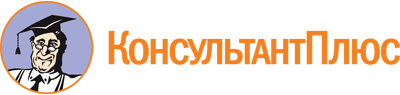 Постановление Правительства РФ от 27.08.2016 N 854
(ред. от 05.02.2024)
"Об утверждении Положения о назначении и выплате стипендий Президента Российской Федерации обучающимся по образовательным программам высшего образования, имеющим государственную аккредитацию, по очной форме обучения по специальностям или направлениям подготовки, соответствующим приоритетным направлениям модернизации и технологического развития российской экономики"Документ предоставлен КонсультантПлюс

www.consultant.ru

Дата сохранения: 15.05.2024
 Список изменяющих документов(в ред. Постановлений Правительства РФ от 01.10.2018 N 1168,от 11.09.2021 N 1539, от 05.02.2024 N 119)Список изменяющих документов(в ред. Постановлений Правительства РФ от 01.10.2018 N 1168,от 11.09.2021 N 1539, от 05.02.2024 N 119)